Appendix 1 – Useful guidance on external use and access to EHRsFor helpful guidance on the considerations and requirements for access Electronic Health Records (EHRs) please refer to the MHRA’s Guidance on “Access to Electronic Health Records by Sponsor representatives in clinical trials” found here: https://www.gov.uk/guidance/on-site-access-to-electronic-health-records-by-sponsor-representatives-in-clinical-trials.  To note, it is recommended the Guidance be read in conjunction with the HRA/MHRA joint advice on Data Protection Impact Assessments (DPIAs) found here: https://www.hra.nhs.uk/planning-and-improving-research/policies-standards-legislation/data-protection-and-information-governance/gdpr-guidance/what-law-says/data-privacy-impact-assessments/  According to the above referenced MHRA guidance, provision of research monitor access to Electronic Health Records (EHR) should be an integral part of organisational level (or EHR level) planning and risk assessment. EHR system design should ensure research monitor access is limited to only the records of clinical trial participants and that this access is auditable. Where EHR systems have not been designed to allow this, this should be addressed at the next system update.If external access to EHRs is not supported, one option is to use printouts from the EHR for external review. According to an MHRA Blog entitled “Electronic health records” posted on 23 July 2019 if this approach is to be used, printouts should be comprehensive and certified copies, and consideration should also be given as to how printouts will be retained and archived so there is evidence of what the monitor reviewed during monitoring visits. The full blog can be found: https://mhrainspectorate.blog.gov.uk/2019/07/23/electronic-health-records/ If original documents are scanned into an EHR, please note that, according to the above referenced blog article, the system should be robust. It is recommended that the scanning and uploading of paper originals is done using a formalised procedure, which covers the scanning, uploading and QC of the paper records to ensure these are certified copies before they are destroyed. If there is no formalised procedure for the certification of original copies, it is recommended that original, hard copy trial related source documents are retained.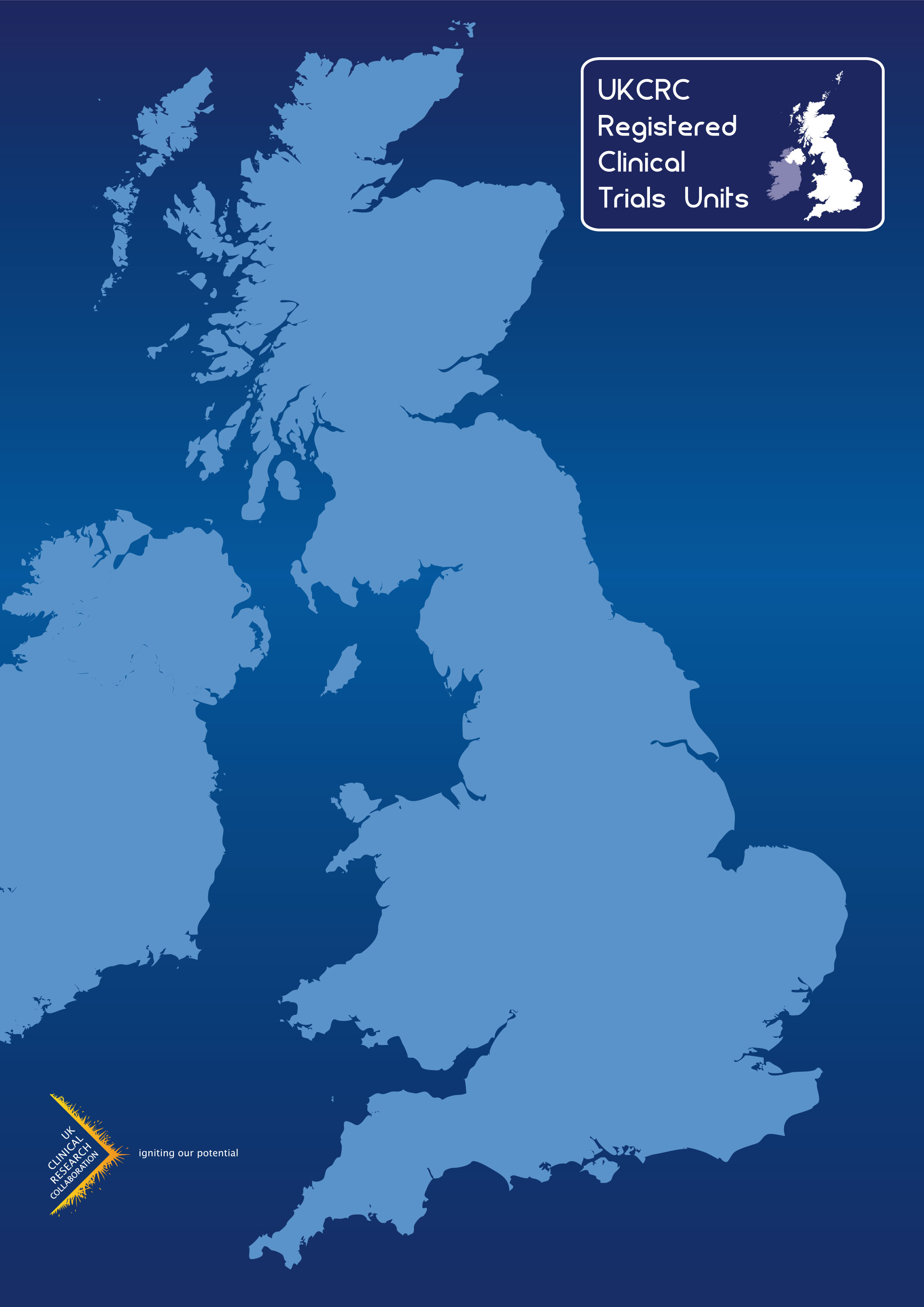 